นวัตกรรม/องค์ความรู้โรงพยาบาลส่งเสริมสุขภาพตำบลไค้นุ่นเจ้าของผลงานนางสุพัตรา   เอกตาแสง	ตำแหน่ง เจ้าพนักงานทันตสาธารณสุขปฏิบัติงาน๑. ชื่อเรื่อง : ชุดโมเดลเคลื่อนที่อมยิ้มฟันยักษ์๒. หลักการและเหตุผล	เด็กคือกำลังและทรัพยากรที่มีคุณค่าทางสังคม  เพราะเด็กนั้นจะต้องเติบโตเป็นเยาวชนที่ทำประโยชน์ให้แก่ประเทศชาติ สุขภาพของเด็กจะต้องแข็งแรงและได้รับการดูแลเอาใจใส่จากผู้ปกครองและครูพี่เลี้ยงเป็นอย่างดี ทันตสุขภาพเป็นส่วนหนึ่งของสุขภาพอนามัย การมีสุขภาพช่องปากที่ดีปราศจากโรค ทำให้ช่องปากทำหน้าที่ได้อย่างสมบูรณ์ก็จะส่งผลให้สุขภาพอนามัยของเด็กสมบูรณ์ด้วย และในศูนย์พัฒนาเด็กเล็กเป็นจุดรวมของเด็กก่อนเข้าสู่ระบบการศึกษา  เป็นกลุ่มเป้าหมายสำคัญที่ควรได้รับการปลูกฝังลักษณะนิสัยและพฤติกรรมสุขภาพ ซึ่งผลกระทบจากการฟันผุ นอกจากส่งผลทำให้เกิดกลิ่นปาก อาการเสียวฟันและปวดฟัน ยังส่งผลต่อการพัฒนาด้านสติปัญญา บุคลิกภาพ และปัญหาทางโภชนาการตามมา ทั้งนี้ โรคฟันผุในเด็กนั้นมีความสำคัญต่อการเรียงตัวในชุดฟันแท้ด้วยเด็กจึงควรได้รับบริการพื้นฐานตามชุดสิทธิประโยชน์อาทิ การตรวจสุขภาพช่องปากเพื่อหาความผิดปกติแต่เนิ่นๆ และดำเนินการส่งเสริมป้องกันทันตสุขภาพ  การรับบริการทาฟลูออไรด์วานิชในเด็กกลุ่มเสี่ยงควบคู่ไปกับการปรับพฤติกรรมด้วยดังนั้นเด็กในศูนย์พัฒนาเด็กเล็กจึงควรได้รับการดูแลสุขภาพช่องปากที่ถูกต้อง เหมาะสม พร้อมทั้งมีการจัดกิจกรรมที่เอื้อต่อการมีสุขภาพที่ดีให้แก่เด็กก่อนวัยเรียน เพื่อให้เด็กมีคุณภาพชีวิตที่ดีในอนาคต ในการสร้างชุดโมเดลเคลื่อนที่อมยิ้มฟันยักษ์ที่สามารถทำได้เองจากวัสดุที่หาง่ายในท้องถิ่น และการปรับประยุกต์อุปกรณ์ต่างๆทำให้เกิดชุดโมเดลเคลื่อนที่ที่มีประสิทธิภาพเทียบเท่าโมเดลที่มีราคาแพง สามารถสร้างและใช้ดูแลสุขภาพช่องปากได้จริง จึงเป็นแนวคิดในการสร้างนวัตกรรมชุดโมเดลเคลื่อนที่อมยิ้มฟันยักษ์นี้๓. วัตถุประสงค์	๑. เพื่อให้ผู้ปกครองและครูผู้ดูแลเด็กมีความรู้เกี่ยวกับการปฏิบัติตัวที่ถูกต้องในการดูแลสุขภาพช่องปากเด็กก่อนวัยเรียน	๒. เพื่อให้ผู้ปกครองและครูผู้ดูแลเด็กสามารถบันทึกพฤติกรรมการดูแลสุขภาพช่องปากของเด็กก่อนวัยเรียน	๓. เพื่อลดปัญหาการเกิดโรคฟันผุในเด็กก่อนวัยเรียน๔. ประชากรและกลุ่มตัวอย่าง	๑. ผู้ปกครองและครูผู้ดูแลเด็กก่อนวัยเรียน 	๒. เด็กก่อนวัยเรียน๕. วิธีการดำเนินงาน๑.ขั้นเตรียมการ	๑.๑ สำรวจข้อมูลกลุ่มเป้าหมายศูนย์พัฒนาเด็กเล็กในตำบลไค้นุ่น	๑.๒ มีการประชุมชี้แจงโครงการ โดยเจ้าหน้าที่ผู้รับผิดชอบประสานงานกับนายกองค์การบริหารส่วนตำบลไค้นุ่น	๑.๓ กำหนดกิจกรรมดำเนินการ๒.ขั้นดำเนินการ	๒.๑ จัดอบรมให้ความรู้เกี่ยวกับการดูแลสุขภาพช่องปากและชี้แจงโครงการแก่ผู้ปกครอง และครูผู้ดูแลเด็กในศูนย์พัฒนาเด็กเล็ก	๒.๒ จัดทำสมุดประจำฟันหนูน้อยให้กับผู้ปกครองเด็กทุกคน	๒.๓ มีการจัดทำข้อตกลงร่วมกัน พร้อมทั้งฝึกทักษะการดูแลสุขภาพช่องปากเด็กก่อนวัยเรียนให้กับผู้ปกครองและครูพี่ผุ้ดูแลเด็ก	๒.๔ ตรวจสุขภาพช่องปากเด็กก่อนวัยเรียนในศูนย์พัฒนาเด็กเล็กทุกแห่งในตำบลไค้นุ่น โดยทันตบุคลากรและส่งรักษาต่อในรายที่พบปัญหาเร่งด่วน	๒.๕ ทาฟลูออไรด์วานิชในเด็กกลุ่มเสี่ยงต่อการเกิดโรคฟันผุทุกคน	๒.๖ จัดกิจกรรมช่องปากมีชีวิต โดยใช้นวัตกรรม ได้แก่ โมเดลฟันยักษ์ อาหารวิเศษ และ เกมส์ตอบคำถามจากภาพ๓.ติดตามและประเมินผลโดยให้ครูผู้ดูแลเด็กแต่ละแห่งสรุปผลและรวบรวมส่งทันตบุคลากรทุกเดือน๔.สรุป/รายงานผลการดำเนินงาน๖. วัสดุอุปกรณ์	๑. ขวดพลาสติก		๖. กระดาษฟอยล์ห่ออาหาร	๑๑. ปืนยิงกาวร้อน/แท่งกาวร้อน/กาว	๒. แลคซีน		๗. โฟม				๑๒. กรรไกร	๓. หลอด		๘. สเปรย์สีขาว/สีดำ		๑๓. ตัวอย่างขนมเหนียวติดฟัน	๔. ดินน้ำมัน		๙. ฟิวเจอร์บอร์ด			๑๔. ไม้บรรทัด	๕.ภาพประกอบ		๑๐.คัตเตอร์			๑๕. ปากกาเคมี๗. วิธีการทำตัวฟัน  ๑. เตรียมขวดพลาสติก ๒๒ ขวด (เพิ่มฟันผุ ๒ ขวด) แล้วนำไปตัดให้เท่ากัน	๒. พ่นสเปรย์ให้ทั่ว แล้วนำไปตากแห้ง	๓. นำไปจัดเรียงให้ครบ ๒๐ ซี่ ตามลักษณะของฟันน้ำนม	๔. ใช้กาวร้อนติดให้แน่นแล้วใช้ฟอยล์หุ้มทำเป็นเหงือก	๕. ใช้ดินน้ำมันสีชมพูโอบรอบตัวฟันให้มีลักษณะคล้ายเหงือกจริง	๖. ทำลิ้นโดยใช้โฟมและตัวเชื้อโรคในช่องปากแปรงสีฟัน ๑. ตัดโฟมและฟิวเจอร์บอร์ดให้เป็นรูปแปรงสีฟัน	   ๒. เจาะรูเสียบหลอดให้เป็นขนแปรงสีฟัน	   ๓. ใช้กาวร้อนติดให้แน่น	   ๔. หุ้มแปรงสีฟันด้วยแลคซีนอาหารที่มีประโยชน์-โทษ และภาพที่ใช้เล่นเกมส์    ๑. ตัดฟิวเจอร์บอร์ดให้เป็นรูปสี่เหลี่ยมและวงกลมตามขนาดที่ต้องการ	   ๒. ใช้ภาพติดกาวแล้วติดลงไปในฟิวเจอร์บอร์ดที่เตรียมไว้	   ๓. นำตัวอย่างอาหารที่มีประโยชน์และให้โทษมาติดใส่ฟิวเจอร์บอร์ด	   ๔. ตกแต่งให้สวยงามตามต้องการ	๘. ระยะเริ่มดำเนินการ : มีนาคม ๒๕๖๑ – กันยายน ๒๕๖๒๙. ผลลัพธ์การดำเนินการ หมายเหตุ: เด็กก่อนวัยเรียนจำกัดเฉพาะเด็กที่เข้ารับการศึกษาในศูนย์พัฒนาเด็กเล็กเท่านั้น๑๐. การนำไปใช้ประโยชน์และการขยายผล          ๑. ปรับปรุงนวัตกรรมให้มีความสวยงาม สะดวกแก่การใช้งานมากขึ้นเป็นลำดับต่อไป
         ๒. นำผลที่ได้แลกเปลี่ยนเรียนรู้กับ รพ.สต.อื่นๆ เพื่อพัฒนานวัตกรรมให้ดียิ่งขึ้นต่อไป 
         ๓. เปิดโอกาสให้รพ.สต.อื่นๆ ประยุกต์นวัตกรรมชุดโมเดลเคลื่อนที่อมยิ้มฟันยักษ์นี้ ใช้แก้ปัญหาในรพ.สต.ของตนเองต่อไป๑๑. สิ่งที่ได้จากการเรียนรู้๑. เกิดมาตรการในการลดโรคฟันผุโดยการมีส่วนร่วมของผู้ปกครองและครูพี่เลี้ยง๒. เด็กก่อนวัยเรียนมีสุขภาพช่องปาก และคุณภาพชีวิตที่ดีขึ้น๓. การนำเอาสิ่งที่หาได้ง่ายในชุมชนมาปรับปรุง และเติมแนวความคิดใส่ลงไปสามารถทำให้เกิดนวัตกรรมใหม่ๆ ในหน่วยงาน ซึ่งนำตามมาด้วยความภาคภูมิใจในการประดิษฐ์ภาคผนวกชุดโมเดลเคลื่อนที่อมยิ้มฟันยักษ์โรงพยาบาลส่งเสริมสุขภาพตำบลไค้นุ่นภาพกิจกรรมการดำเนินงาน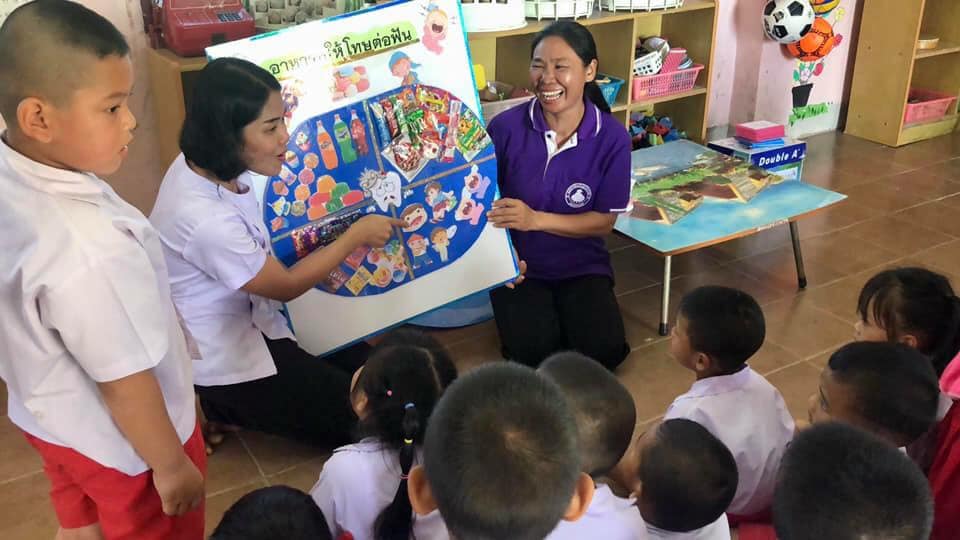 ภาพ: การให้สุขศึกษาเรื่องการดูแลสุขภาพช่องปาก การเลือกรับประทานอาหารที่ให้โทษและมีประโยชน์ต่อสุขภาพช่องปาก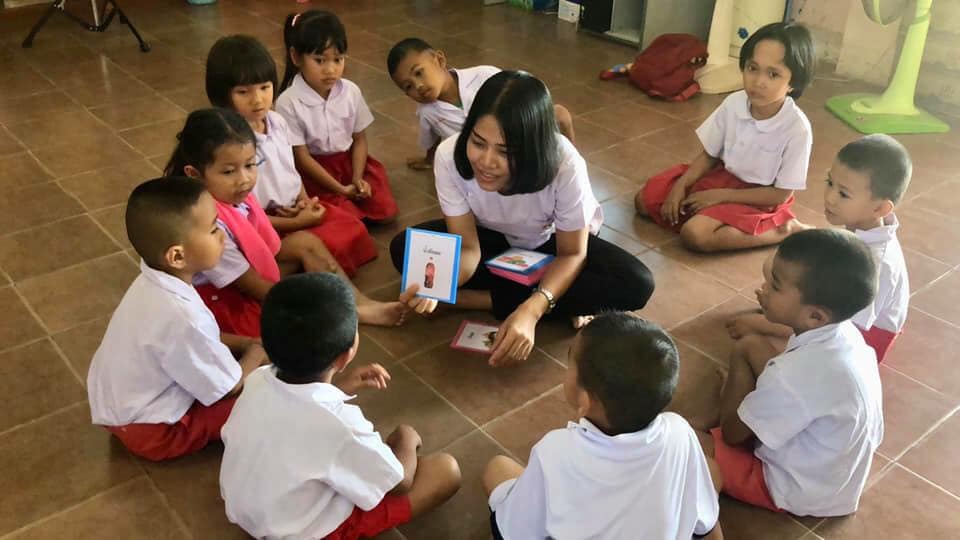 ภาพ: กิจกรรมกลุ่มเล่นเกมส์ตอบคำถามอาหารที่มีประโยชน์และให้โทษต่อร่างกาย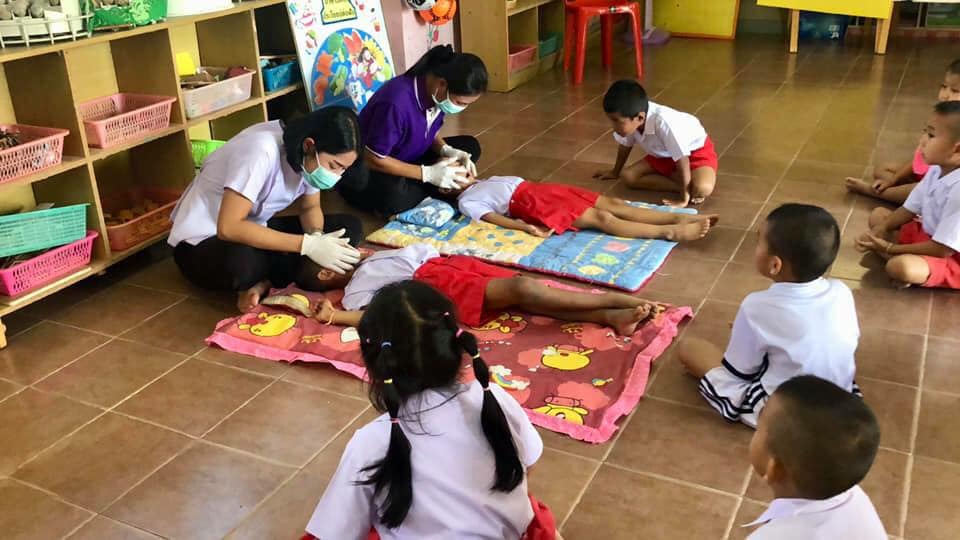 ภาพ: ตรวจสุขภาพช่องปากเด็กก่อนวัยเรียนประจำปี ตำบลไค้นุ่น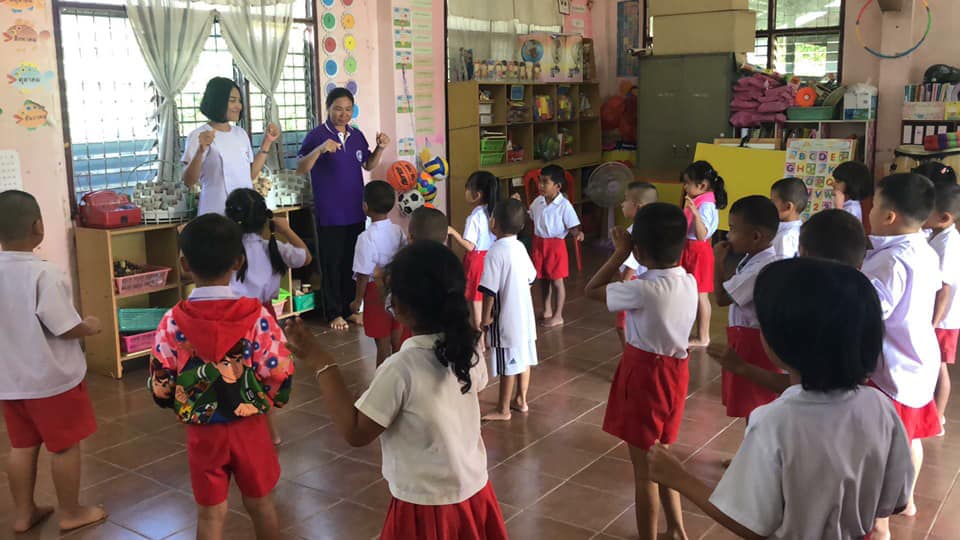 ภาพ: กิจกรรมออกกำลังกายมหาสนุก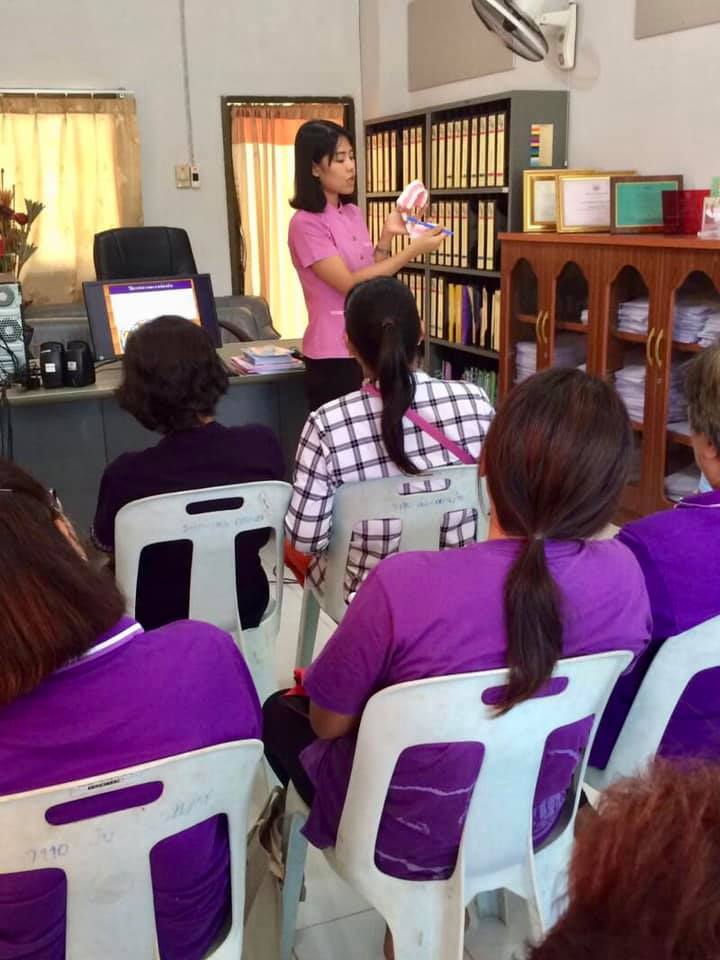 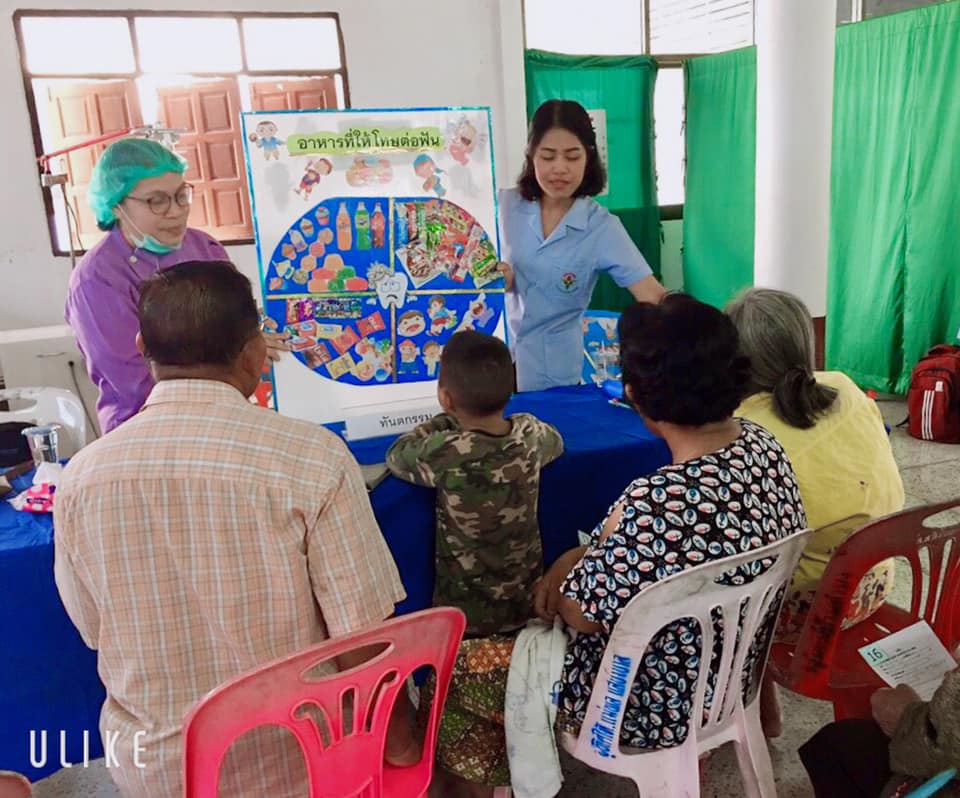 ภาพ: การให้ความรู้ผู้ปกครองเด็กก่อนวัยเรียนในการดูแลสุขภาพช่องปาก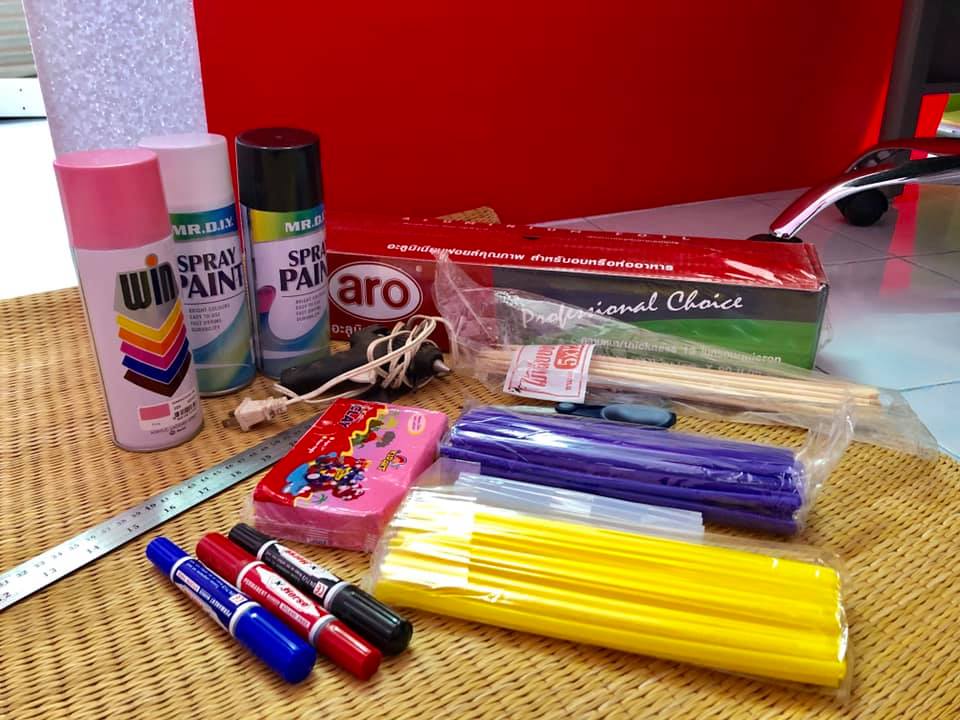 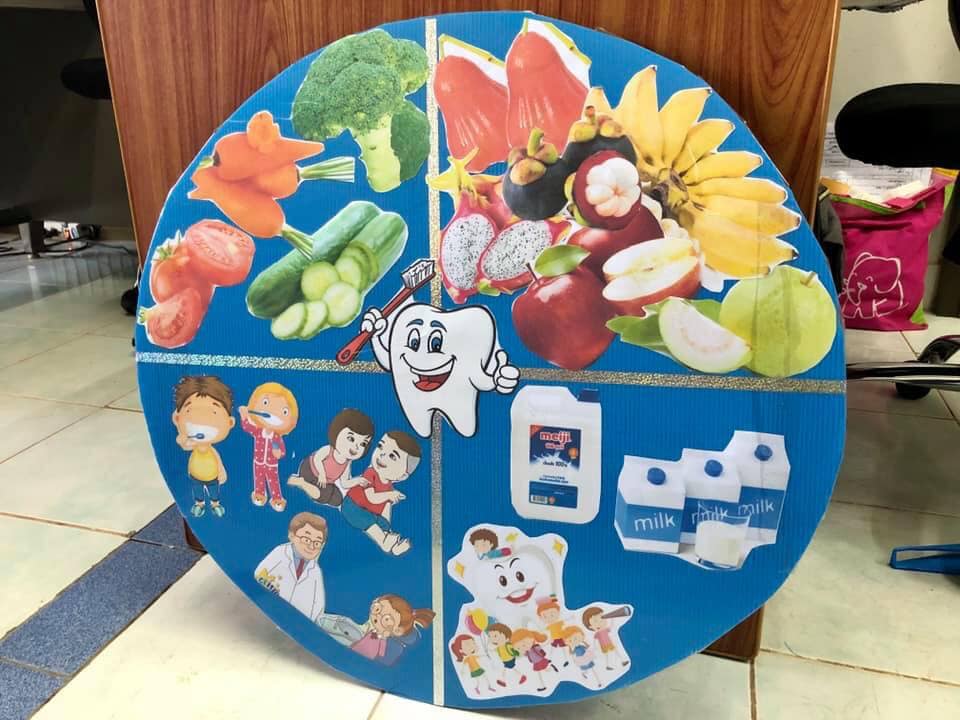 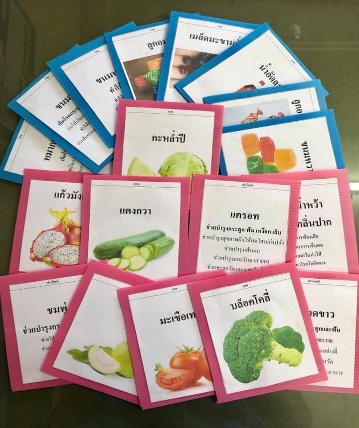 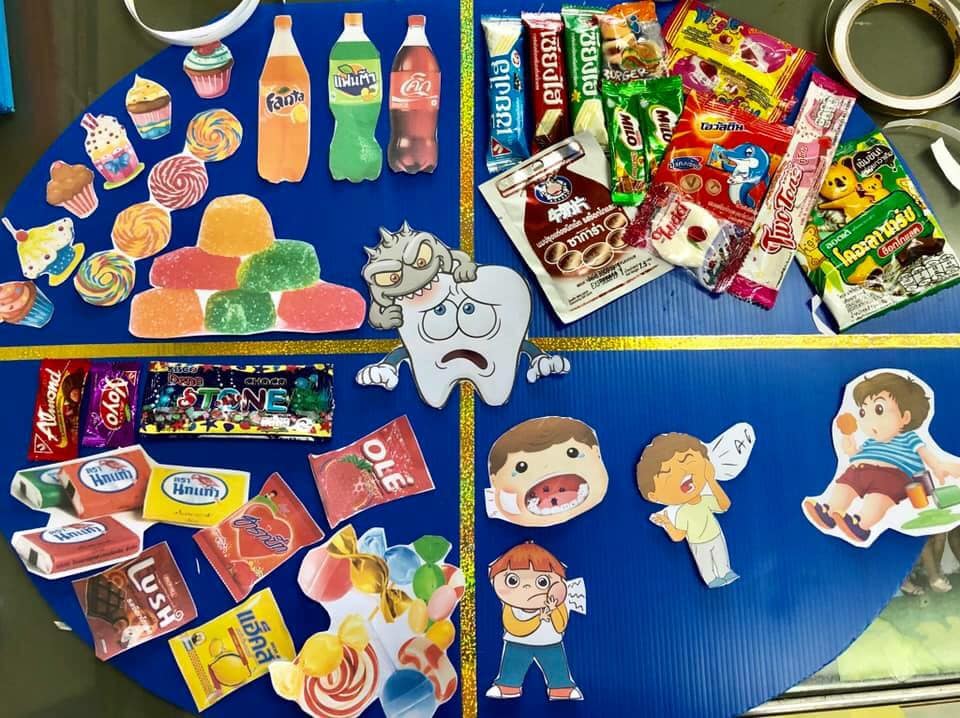 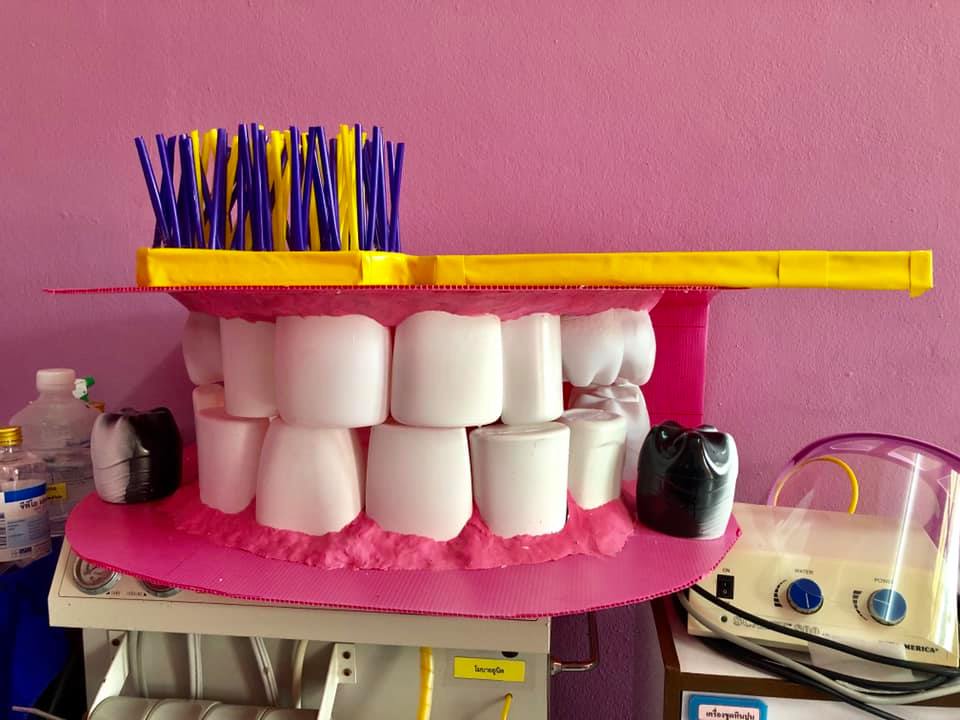 ภาพ: นวัตกรรมชุดโมเดลเคลื่อนที่อมยิ้มฟันยักษ์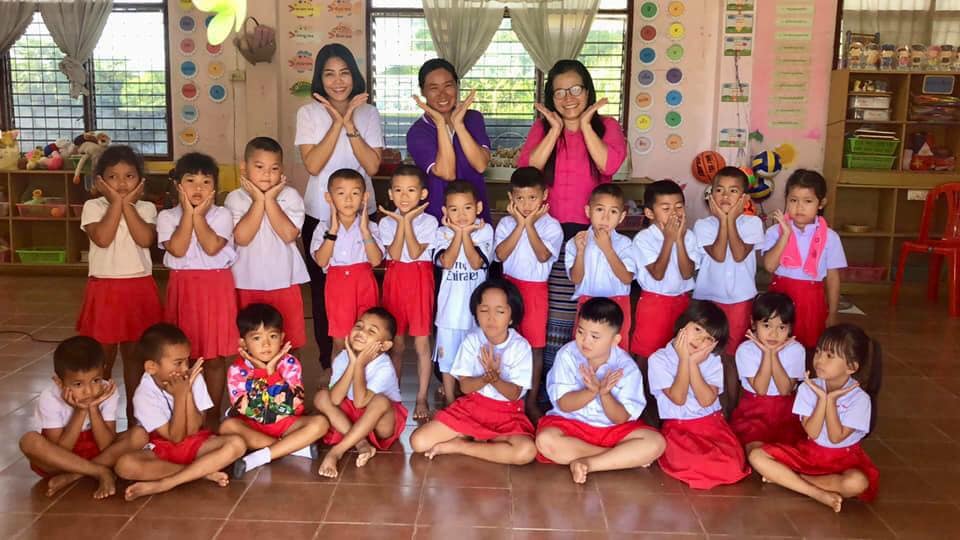 ภาพ: ยิ้มสดใส ห่างไกลฟันผุตัวชี้วัด (KPI)เป้าหมาย (Target)ผลลัพธ์ที่ปฏิบัติได้๑.ผู้ปกครองและครูผู้ดูแลเด็กมีความรู้เพิ่มขึ้นหลังการอบรม โดยประเมินความรู้ จากแบบสอบถามก่อนและหลังการจัดกิจกรรม-ร้อยละ ๘๐ ของผู้ปกครองและครูผู้ดูแลเด็กมีความรู้เพิ่มขึ้น (แบบทดสอบความรู้ก่อน-หลัง)-ร้อยละ ๙๓ ของผู้ปกครองและครูผู้ดูแลเด็กมีความรู้เพิ่มขึ้น ๒. ผู้ปกครองและครูผู้ดูแลเด็กผ่านการอบรมทักษะการดูแลสุขภาพช่องปาก-ร้อยละ ๗๐ ของผู้ปกครองและครูผู้ดูแลเด็กผ่านการอบรมทักษะการดูแลสุขภาพช่องปาก-ร้อยละ ๙๒ ของผู้ปกครองและครูผู้ดูแลเด็กผ่านการอบรมทักษะการดูแลสุขภาพช่องปาก๒.มีมาตรการการดูแลสุขภาพช่องปากเด็กก่อนวัยเรียน โดยการมีส่วนร่วมของศูนย์พัฒนาเด็กเล็กผู้ปกครองและทันตบุคลากร- มีมาตรการในการลดโรคฟันผุในศูนย์พัฒนาเด็กเล็ก -ร้อยละ ๗๐ ของเด็กก่อนวัยเรียนได้รับการตรวจสุขภาพช่องปาก-ศูนย์พัฒนาเด็กเล็กปลอดขนมและขวดนม-ร้อยละ ๙๔ ของเด็กก่อนวัยเรียนได้รับการตรวจสุขภาพช่องปาก๓.เด็กอายุ ๓ ปี ปราศจากฟันผุ - เด็กอายุ ๓ ปี ปราศจากฟันผุ มากกว่าร้อยละ ๖๐-เด็กอายุ ๓ ปี ปราศจากฟันผุ คิดเป็นร้อยละ ๗๖๔.เด็กก่อนวัยเรียนที่เสี่ยงต่อการเกิดโรคฟันผุในศูนย์พัฒนาเด็กเล็กได้รับการทาฟลูออไรด์วานิช-ร้อยละ ๘๐ ของเด็กก่อนวัยเรียนที่เสี่ยงต่อการเกิดโรคฟันผุได้รับการทาฟลูออไรด์เพื่อป้องกันฟันผุ-ร้อยละ ๘๙ ของเด็กก่อนวัยเรียนที่เสี่ยงต่อการเกิดโรคฟันผุได้รับการทาฟลูออไรด์เพื่อป้องกันฟันผุ๕.เด็กก่อนวัยเรียนในศูนย์พัฒนาเด็กเล็กทุกคนได้รับการบันทึกพฤติกรรมการดูแลสุขภาพช่องปากจากผู้ปกครองและครูพี่เลี้ยงเด็ก- ร้อยละ ๑๐๐ มีการบันทึกพฤติกรรมเด็กก่อนวัยเรียนในศูนย์พัฒนาเด็กเล็กมีการบันทึกพฤติกรรมการดูแลสุขภาพช่องปากเด็กทุกคน ประเมินจากแบบสรุปรายงานจากครูพี่เลี้ยง๖.ศูนย์พัฒนาเด็กเล็กผ่านเกณฑ์ ศูนย์พัฒนาเด็กเล็กคุณภาพ- ร้อยละ ๖๐ ของศูนย์พัฒนาเด็กเล็กผ่านเกณฑ์ ศูนย์พัฒนาเด็กเล็กคุณภาพ - ศูนย์พัฒนาเด็กเล็กในตำบลไค้นุ่นผ่านเกณฑ์ศูนย์พัฒนาเด็กเล็กคุณภาพ ทุกแห่ง